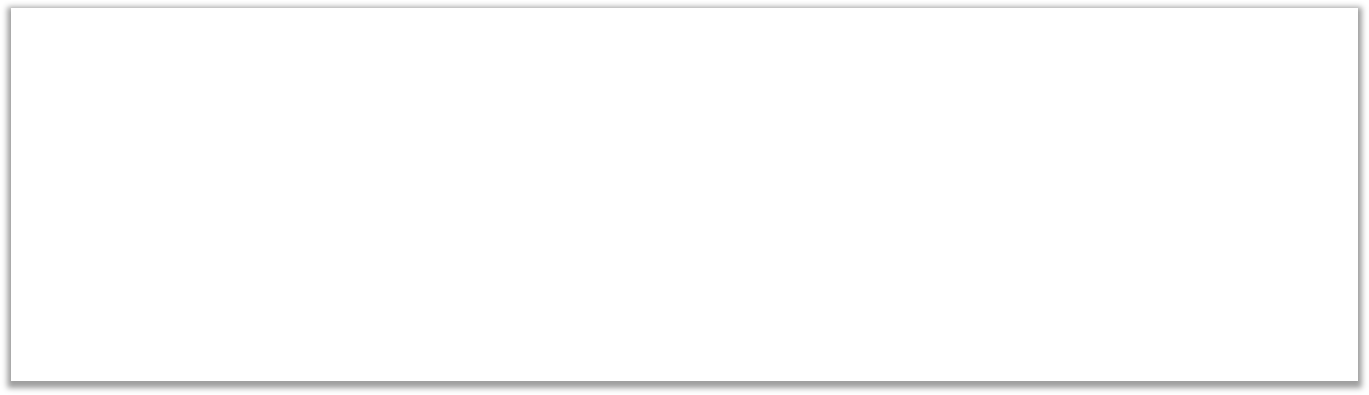 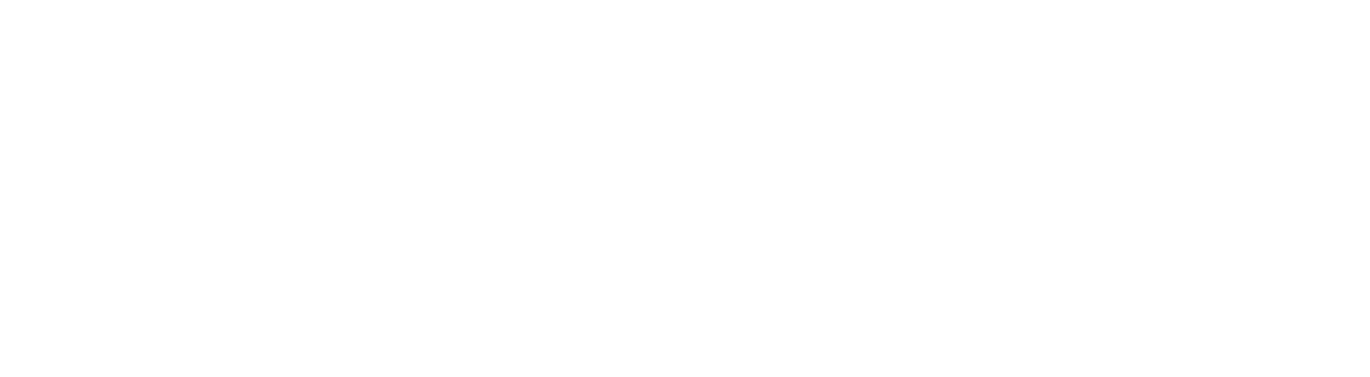 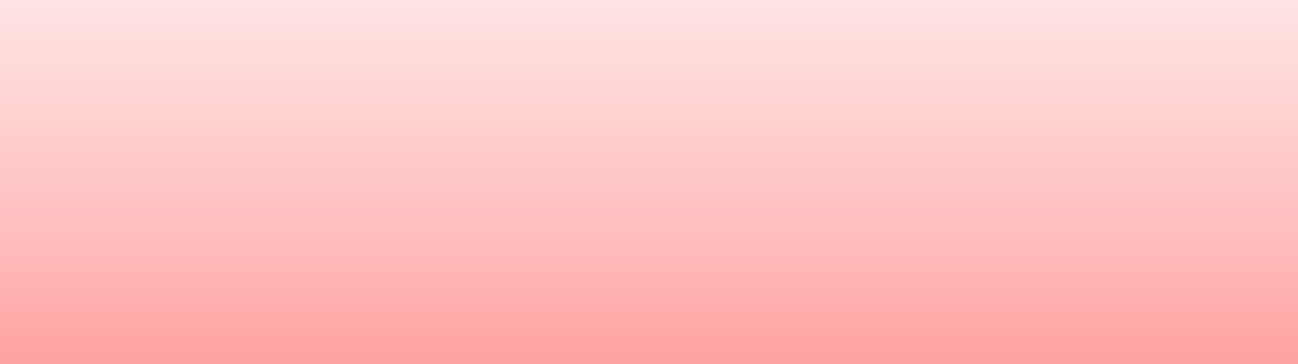 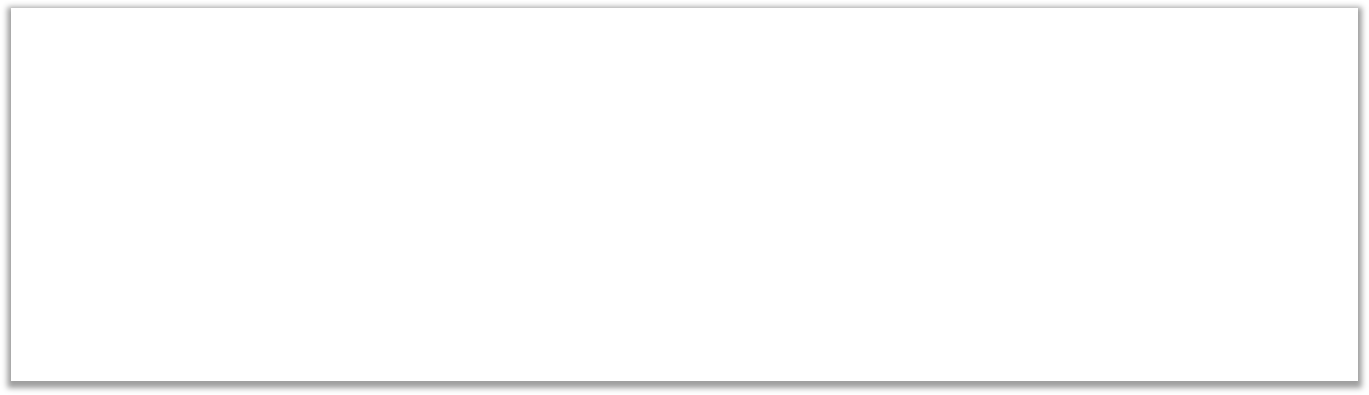 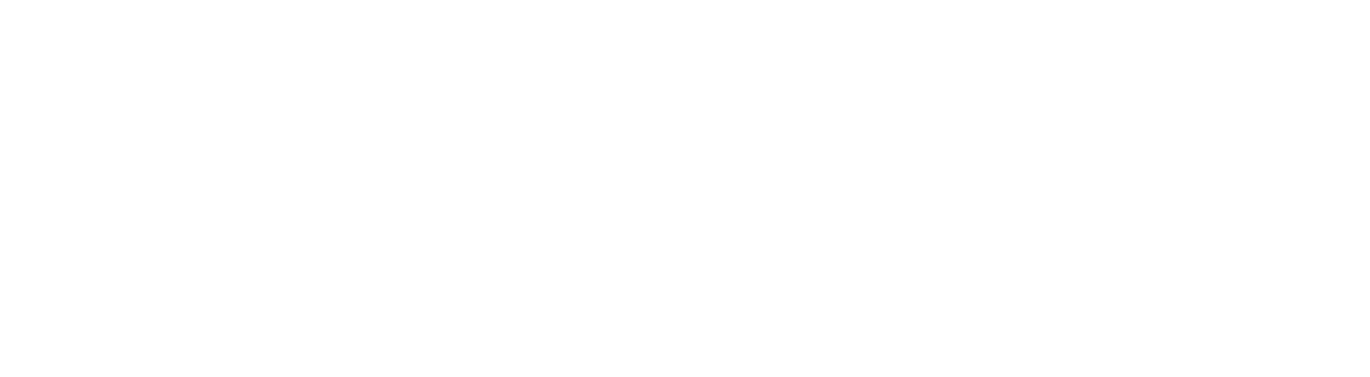 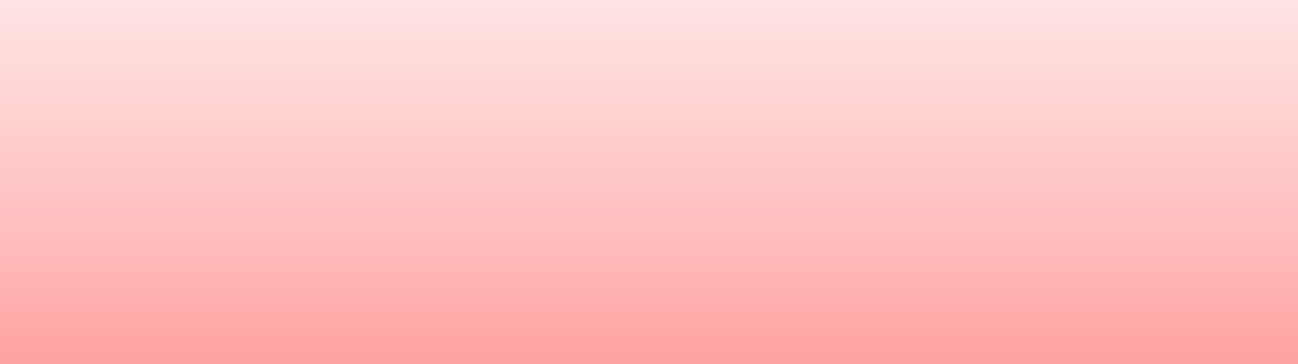 Chapitre I. ConceptsObjectifs du Chapitre ICe chapitre permettra à l’étudiant d’acquérir les ressources de la déontologie et de l’éthique professionnelle.C’est quoi un concept ?C’est une représentation mentale que l’on se fait d’une idée, d’une opinion ou d’une chose. Il s’agit de représentations mentales construites grâce à un langage.MoraleMorale (du latin mores, mœurs).C’est l’ensemble des règles d’action et des valeurs qui fonctionnent comme normes dans une société. L’ensemble des normes propres à un groupe social à un moment précis.Il existe plusieurs sources de la morale : La religion: l’agir moral est une issue religieuse (Coran).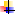  La conscience: c’est ma conscience qui m’indique ce	qui est bon ou non. Le sens du devoir: accomplir le bien ou le rechercher est, avant tout un devoir. Le devoir peut se baser sur:La raison (philosophique);Le rôle professionnel;Le rôle social. Le sens du respect: les relations interpersonnelles devraient être régies par le respect. Les interdits, les règles ou les injonctions peuvent beaucoup varier d’une culture à l’autre. La justice: nous sommes tous nés égaux en droit, en d’autres termes, il n’y a qu'une seule règle appliquée à tous et à toutes. Mais cette règle n’est pas nécessairement de nature législative. La vertu: est propre au caractère de la personne, à son identité. Une bonne personne, une personne vertueuse n’accomplira de bonnes choses.ÉthiqueL’art de diriger la conduite individuelle et collective.L’éthique incite à l’exemplarité et laisse chacun face à sa conscience dans ses agissements.Pourquoi un besoin d’éthique?Responsabilité de rendre compte;Devoir de transparence;Garantir l’esprit d’équipe;Respect des normes de bonne gouvernance;Exigence de la démarche qualité;Prévenir les risques éthiques;Garantir l’ordre et la discipline au sein de l’université. L’éthique est la partie théorique de la morale.L’éthique n’est pas un système juridique ou une loi d’application générale. L’éthique doit apporter une façon de faire ainsi que les justifications de nos actions. L’éthique est l’ensemble des principes qui régissent le comportement moral.L’éthique peut être définie comme étant l’étude philosophique du comportement moral, de la prise de décision morale, ou du bien-être.L’éthique peut se distinguer de la morale comprise comme l’activité de choisir et de décider, de juger, de justifier et de défendre les conduites, pendant que l’éthique étudie comment doivent se faire les choix moraux.Actuellement, l’éthique désigne une morale sectorielle spécialisée à un domaine:L’éthique écologique;L’éthique biomédicale;L’éthique de la guerre;L’éthique des affaires.L’éthique appliquée touche aux différents domaines de la vie:Éthique professionnelle;Éthique organisationnelle;Éthique environnementale;Éthique sociale;Éthique politique.La différence entre morale et éthique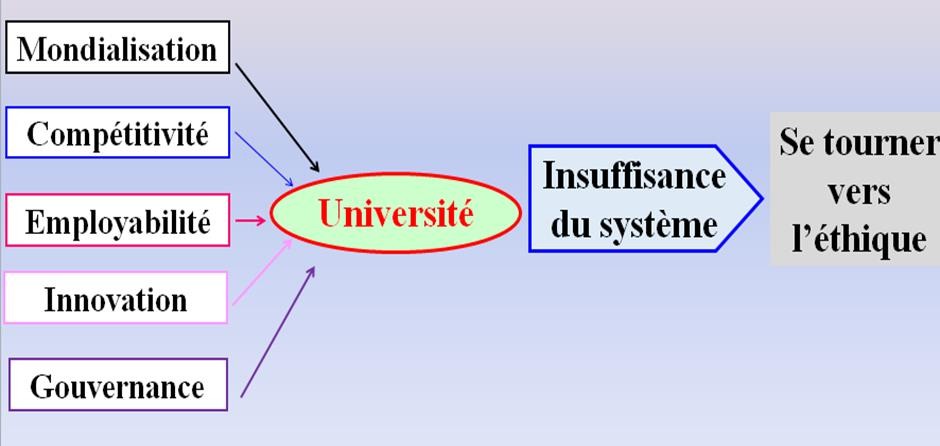 Quelle éthique pour l’université ?L’enseignant a plusieurs missions:Bonne gouvernance (Evaluation, Assurance Qualité…);Ouverture sur l’environnement économique;Transmettre le savoir;Préparer les étudiants à un avenir meilleur;Intermédiaire incontournable entre l’étudiant et l’administration…Les mécanismes de déploiement de l’éthique Les 4 principaux acteurs et leurs rôles: La direction généraleEn accord avec le conseil d’administration, la direction générale décide de la formalisation de l’éthique de l’organisation et fait appel à un praticien en éthique des organisations pour accompagner le mouvement. Le praticien en éthiqueC’est un «Expert-Conseil et principal conseiller en éthique des organisations des secteurs public, privé et bénévole».Etre Praticien ou Expert Conseil en éthique est un métier qui s’apprend et s’exerce dans des conditions précises. Il obéit à :Un type de formation;Une expérience professionnelle;Des connaissances spécifiques;Une charge de travail bien déterminée;Une attitude et un vocabulaire approprié. Le comité de rédaction de la charteC’est un groupe de travail constitué de personnes choisies par la direction générale pour conduire avec le praticien en éthique les travaux de formalisation de l’éthique de l’organisation.Ce comité dans sa composition doit être représentatif de l’ensemble du personnel. Son rôle essentiel est de superviser les activités de rédaction de la charte et de veiller au bon déroulement de la mission du praticien.A ce titre, il :Fournit les informations et la documentation nécessaires au praticien;S’assure que les valeurs et les principes promus dans la charte sont conformes à la vision éthique de l’université;Valide la version provisoire de la charte;Aide à mettre en place le cadre d’exploitation de la charte.Une fois la version provisoire de la charte validée, le comité de rédaction cède la place au responsable de l’éthique. Le personnelLe rôle du personnel est de se prononcer sur les risques éthiques que court leur université et de proposer les principes et les valeurs à promouvoir.DéontologieLa déontologie du grec deon « deon = convenance »Déontologie : Théorie de devoirsLe mot déontologie désigne des règles qui sont des devoirs, des obligations, donc ce qu’il faut faire.Elle s'applique au monde professionnel en établissant une série de règles et de devoirsauxquels sont soumis les membres d'une même activité professionnelle. C’est l’ensemble des règles et des devoirs qui régissent une profession.Concrètement: un ensemble de règles exprimées de façon formelle et explicite et dont la transgression est susceptible de sanction.Code de déontologieLa déontologie est énoncée par un code. Ce code est issu d’un consensus des membres d’une corporation et prend la forme d’un règlement. Son élaboration requiert l’avis de l’ensemble des membres de la dite corporation.Principes déontologiquesTraditionnelsFondamentauxEvolution professionCaractères obligatoires (faute = sanction)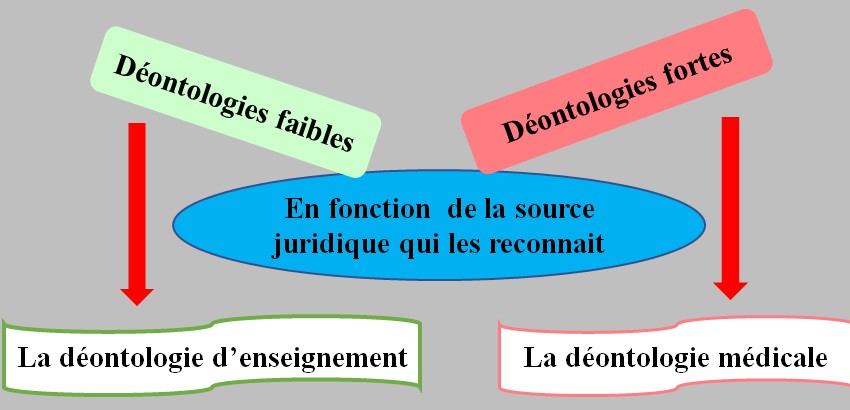 Il faut faire la distinction entre la profession et le métier:Le métier (occupation) pour souligner la dignité intrinsèque attachée à certaines professions libérales;Le terme profession est réservé aux activités ayant formalisé une morale ou une éthique propre à leur champ d’exercice.Déontologie professionnelleElle relève de l’éthique appliquée. L’objet d’une déontologie professionnelle est d’inventorier les règles et les recommandations qui s’adressent à un professionnel dans l’exercice de sa tâche.Une déontologie n’a donc pas une vocation spéculative ou philosophique mais une visée pratique, en définissant pour une profession donnée, un socle commun de règles et de principes.À quoi sert une déontologie professionnelle ?Une déontologie est d’abord pour organiser des professionnels en leur donnant despoints de repères pour s’orienter dans des contextes de travail difficiles. Elle est aussi pour éclairer des praticiens dans l’exercice de la décision. Elle est un guide pour :	Assumer une responsabilité en acte;	Trouver des réponses à ce qui ne va plus de soi.C’est aussi un texte qui participe à la définition d’une identité professionnelle en précisant, par-delà la spécificité d’un champ d’activités, les valeurs de la profession qui sous-tendent une pratique.Qu’est-ce que bâtir pour un architecte ?Qu’est-ce qu’informer pour un journaliste ?Qu’est-ce que prodiguer des soins pour un médecin ?Qu’est-ce qu’enseigner pour un universitaire ?Qu’est-ce qu’évaluer pour un enseignant du supérieur ?Donc, Une déontologie est toujours un texte qui répond à la question.Une déontologie précise les bonnes et les mauvaises pratiques.Une déontologie enseignante n’a à fixer ni standards didactiques ni canons pédagogiques, mais doit proposer des critères socio-éthiques qui permettent de valider certaines pratiques.Une déontologie identifie les pratiques douteuses, ambiguës ou illégitimes pour ne retenir que celles qui méritent d’être retenues.À la limite, une déontologie n’invente rien, ne crée pas de nouvelles normes, mais se contente d’interdire ou de valider certaines régularités déjà à l’œuvres dans les pratiques professionnelles.DroitIl se distingue de la morale et de l’éthique dans le sens où il ne se prononce pas sur la valeur des actes, bien/mal, bon ou mauvais, et ne définit que ce qui est permis et défendu par le pouvoir dans une société donnée.Chaque personne doit connaitre l’objectif et la mission de sa fonction dans l’organisation.Valeurs professionnellesElles s’imposent comme des évidences. L’université se doit donc de promouvoir les principales valeurs professionnelles:ProfessionLe professionnel est autonome non seulement en tant qu’il peut guider son propre apprentissage par une analyse critique de ses pratiques et des résultats de celles-ci.Attitudes et comportements professionnelsIls font partie d’un système de représentation de qualité d’agir qui devrait caractériser une personne ayant une appartenance à une profession reconnue. Ces représentations sont sous tendues par des valeurs qui sont propres à cette profession.SavoirEnsemble de connaissances plus ou moins systématisées. Ils peuvent être appris, enseignés, utilisés. Ils ne peuvent être connus sans avoir été appris. Pour exister, ils doivent être produits. Catégories de savoirsDidactique et pédagogieDidactiqueLe mot didactique vient du grec « Didaktikos » « doué pour l’enseignement » dérivé du verbe "enseigner", "instruire".La didactique d’une discipline est la science qui étudie, pour un domaine particulier, les phénomènes d’enseignements, les conditions de la transmission de la « culture » propre à une institution et les conditions de l’acquisition des connaissances par un apprenant.Une activité scientifique (bibliographie, communauté, données, langage), dont l’objet est l’étude et la construction de savoirs identifiés par des apprenants qui construisent des connaissances placés dans une institution de formation où ils interagissent avec des enseignants, éventuellement par l’intermédiaire de dispositifs informatisés.Le triangle didactique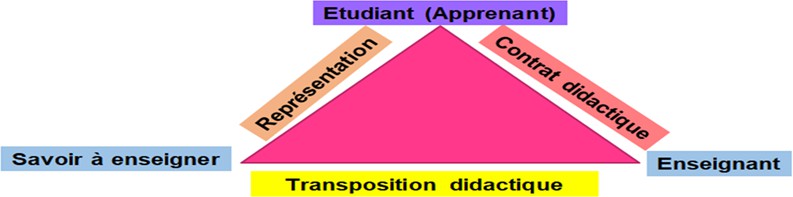 La transposition didactiqueC’est l’activité qui consiste à transformer un objet de savoir savant en un objet de savoir à enseigner.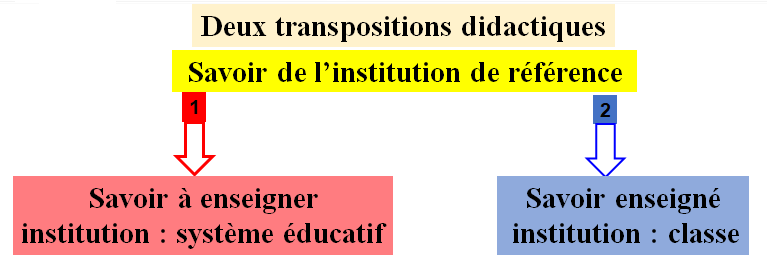 Le savoir savantC’est celui de la communauté scientifique. Ce savoir constitue la référence suprême du savoir à enseigner qui trouve ses raisons d’être et sa légitimité.Le savoir à enseignerC’est celui qu’on trouve consigné dans le programme officiel et les documents d’accompagnement officiels. Ce savoir est issu des décisions de la noosphère (inspecteurs, conseillers, intervenants officiels, groupes de pression politiques…Le savoir enseignéC’est comme son nom l’indique, le savoir enseigné par les professeurs aux étudiants.Contrat didactiqueC’est l’ensemble des comportements de l’enseignant qui sont attendus de l’étudiant et l’ensemble des comportements de l’étudiant qui sont attendus de l’enseignant.PédagogieConduire, mener, accompagner, la pédagogie est l’ensemble des principes, des démarches, des méthodes et des techniques et des procédés visant à faciliter l’acquisition et l’intégration d’une connaissance.Le triangle pédagogique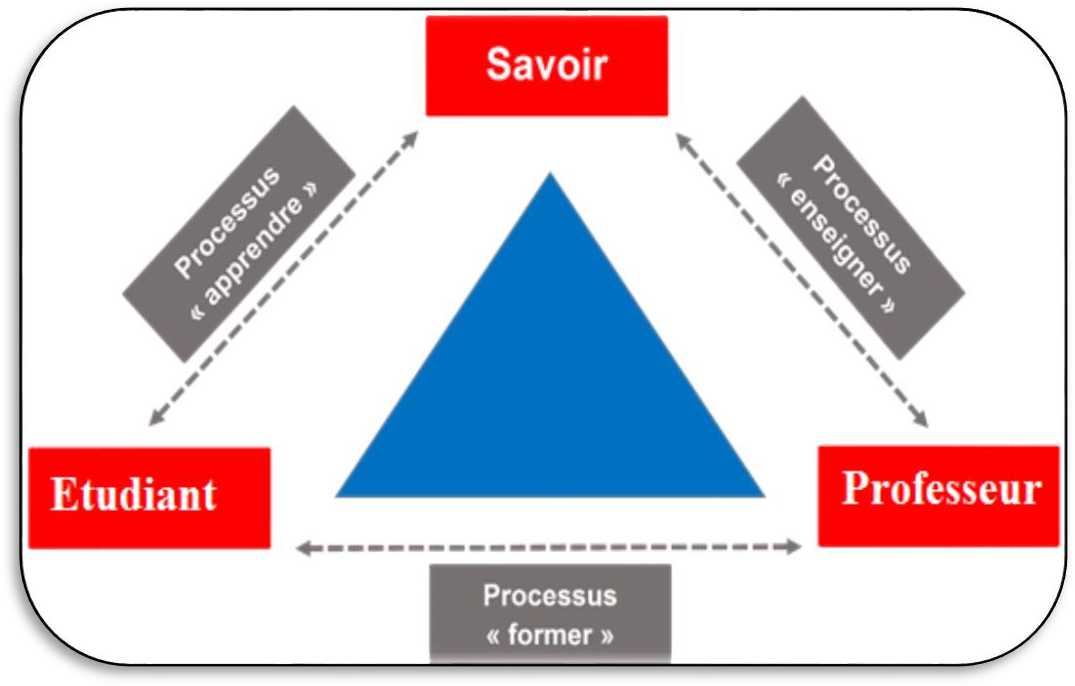 Objectifs du Chapitre I……………………………………..2I.1. Morale…………………………………………………..2I.2. Éthique…………………………………………………3I.2.1. Pourquoi un besoin d’éthique?...................................3I.2.2. La différence entre morale et éthique………………4I.2.3. Quelle éthique pour l’université ?..............................4I.2.4. Les mécanismes de déploiement de l’éthique……….5I.3. Déontologie……………………………………………..6I.3.1. Code de déontologie………………………………….6I.3.2.Principes déontologiques……………………………..7I.4. Droit…………………………………………………….8I.5. Valeurs professionnelles……………………………….8I.6. Savoir……………………………………………………9I.7. Didactique et pédagogie………………………………..9I.7.1. Didactique…………………………………………….9I.7.2. Pédagogie………………………………………………10La Morale est une discipline donnéepar la sociétéLa Morale est une discipline liée à lasociétéBienveillance et bienfaisance à l’égard d’autrui.Valeurs de devoirs, de vertu.Elle varie en fonction de la culture, des croyances religieuses, ainsi que des politiques, de l’économie et del’avancement technologique.La moraleL’éthiqueA une connotation religieuseA une connotation laïqueElle est extérieure à l’individuElle part de notre intérieurElle nous interpelle avec autoritéElle nous responsabiliseElle est référence absolueElle est discernement et jugement éclairéElle est référence absolueElle est jugée au cas par casMoraleCe que la société juge bonEthiqueCe que je juge bienDéontologieCe que la profession m’imposeDroitCe que la loi définit comme permis ou défenducompétence La conformité La scientifique L’intégrité L’équilibre intellectuelle propriété La désintéressement Le probité La La confidentialité    transparence La L’imputabilité    continuité La exclusif service Le    diligence La  Savoirs scientifiques Savoirs communs Savoirs professionnels Savoirs sociaux Savoirs à enseigner Savoir-faire Savoirs enseignés